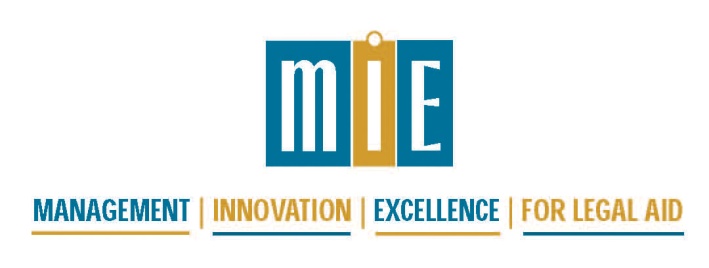 Fill Your Development Toolbox!2014 National Fundraising ConferenceJuly 24-25, 2014, Washington, DCWednesday, July 23, 2014Thursday, July 24, 2014Friday, July 25, 20146:00 p.m.Opening Night Gathering – Meet in the Lounge for drinks and to make dinner arrangements with colleagues7:30 – 8:00 amFirst-timers Registration,  Continental BreakfastFirst-timers Registration,  Continental BreakfastFirst-timers Registration,  Continental BreakfastFirst-timers Registration,  Continental Breakfast8:00 – 8:50 amFirst-timers OrientationFirst-timers OrientationFirst-timers OrientationFirst-timers Orientation8:00 – 8:50 amGeneral Registration, Continental Breakfast General Registration, Continental Breakfast General Registration, Continental Breakfast General Registration, Continental Breakfast 9:00 – 10:30 amWelcome to the National Fundraising Conference and Opening PlenaryKathy Swayze – Storytellers Make the Best Fundraisers!Welcome to the National Fundraising Conference and Opening PlenaryKathy Swayze – Storytellers Make the Best Fundraisers!Welcome to the National Fundraising Conference and Opening PlenaryKathy Swayze – Storytellers Make the Best Fundraisers!Welcome to the National Fundraising Conference and Opening PlenaryKathy Swayze – Storytellers Make the Best Fundraisers!10:30 – 10:45 amBreakBreakBreakBreak10:45 – 12:15 pmStrengthening Board Participation in Fundraising Decoding the Legal Landscape for New Legal Aid FundraisersNew Federal Funding Opportunities for Legal AidThe Magical World of Planned Giving12:15 – 1:45 pmLunchLunchLunchLunch1:45 – 3:15 pmNon-Lawyer Donors?  You May Be Surprised at How Much They Give and Where They LiveStrategic Planning for FundraisingPosting With Purpose: Using Social Media to Win Your CaseLooking at Access to Justice Community Collaborations from a Resource Development Perspective 3:15 – 3:30 pmBreakBreakBreakBreak3:30 – 5:00 pmPlenary - Communications Research, Part 2: How to Increase Giving from LawyersCelinda Lake, Martha Bergmark Plenary - Communications Research, Part 2: How to Increase Giving from LawyersCelinda Lake, Martha Bergmark Plenary - Communications Research, Part 2: How to Increase Giving from LawyersCelinda Lake, Martha Bergmark Plenary - Communications Research, Part 2: How to Increase Giving from LawyersCelinda Lake, Martha Bergmark 6:00 pmInformal gathering for drinks in the Lounge Dinner on your own, or sign up for one of the “dinner groups” that will be announced and organized at the Thursday morning plenary. Informal gathering for drinks in the Lounge Dinner on your own, or sign up for one of the “dinner groups” that will be announced and organized at the Thursday morning plenary. Informal gathering for drinks in the Lounge Dinner on your own, or sign up for one of the “dinner groups” that will be announced and organized at the Thursday morning plenary. Informal gathering for drinks in the Lounge Dinner on your own, or sign up for one of the “dinner groups” that will be announced and organized at the Thursday morning plenary. 7:00 – 8:00 amContinental Breakfast Continental Breakfast Continental Breakfast Continental Breakfast Continental Breakfast Continental Breakfast Continental Breakfast Continental Breakfast Continental Breakfast Continental Breakfast 8:00 – 8:45 am30 Minutes with a Mentor30 Minutes with a Mentor30 Minutes with a Mentor30 Minutes with a Mentor30 Minutes with a Mentor30 Minutes with a Mentor30 Minutes with a Mentor30 Minutes with a Mentor30 Minutes with a Mentor30 Minutes with a Mentor9:15 – 10:45 amIncreasing Major Gifts - And Having Fun at the Same TimeMore than Pretty Colors: How to Build a Successful Nonprofit Brand More than Pretty Colors: How to Build a Successful Nonprofit Brand More than Pretty Colors: How to Build a Successful Nonprofit Brand How Do We Do It All (In a Shop That’s Small?)How Do We Do It All (In a Shop That’s Small?)How Do We Do It All (In a Shop That’s Small?)Fundraising Ethics: What Every Legal Aid Development Professional Needs to Know About Building and Sustaining the Public's TrustFundraising Ethics: What Every Legal Aid Development Professional Needs to Know About Building and Sustaining the Public's TrustFundraising Ethics: What Every Legal Aid Development Professional Needs to Know About Building and Sustaining the Public's Trust10:45 –11:00 amBreak Break Break Break Break Break Break Break Break Break 11:00 –12:30 pmDesigning and Implementing a Campaign to Increase Visibility for Legal AidDesigning and Implementing a Campaign to Increase Visibility for Legal AidDonor Advised Funds Donor Advised Funds Donor Advised Funds The Missing Donors - - Too Many are Lawyers!The Missing Donors - - Too Many are Lawyers!The Missing Donors - - Too Many are Lawyers!Professional Development for Legal Aid Fundraisers:  Investing in Your Most Valuable Resource 
Professional Development for Legal Aid Fundraisers:  Investing in Your Most Valuable Resource 
12:30 – 2:00 pmLunchLunchLunchLunchLunchLunchLunchLunchLunchLunch2:00 – 3:30 pm2:00 – 3:30 pmUsing Powerful and Affordable Video to Tell Your StoryUsing Powerful and Affordable Video to Tell Your StoryUsing Powerful and Affordable Video to Tell Your StoryBig Money, Big Changes - Law Firms and Corporate Legal Department GivingBig Money, Big Changes - Law Firms and Corporate Legal Department GivingBig Money, Big Changes - Law Firms and Corporate Legal Department GivingEngaging Private Philanthropy Engaging Private Philanthropy Engaging Private Philanthropy 3:30 – ??3:30 – ??Wind-down time in hotel lounge for those with some time before their plane flights!Wind-down time in hotel lounge for those with some time before their plane flights!Wind-down time in hotel lounge for those with some time before their plane flights!Wind-down time in hotel lounge for those with some time before their plane flights!Wind-down time in hotel lounge for those with some time before their plane flights!Wind-down time in hotel lounge for those with some time before their plane flights!Wind-down time in hotel lounge for those with some time before their plane flights!Wind-down time in hotel lounge for those with some time before their plane flights!Wind-down time in hotel lounge for those with some time before their plane flights!